«Расскажем детям о войне»С 3 по 12 мая  в детском саду проходил проект «Расскажем детям о войне»В младших и средних группах тема образовательной деятельности «Бравые солдаты»Мы научились:Ходить по доске, лежащей на полу, приставляя пятку одной ноги к носку другой.Прыгать в длину с места через шнуры.Подвижная игра. «Найди, где спрятано».Дыхательная гимнастика «Подуй на флажок»В  старших и подготовительных групп тема образовательной деятельности «На занятиях в  военной школе»Мы научились:Прыгать  с ноги на ногу, продвигаясь вперед.Бросать  малый  мяч о стену и ловить  его после .Подвижная игра «Пройди тихо».Дыхательная гимнастика «Салют»Пальчиковая гимнастика «Бойцы — молодцы!»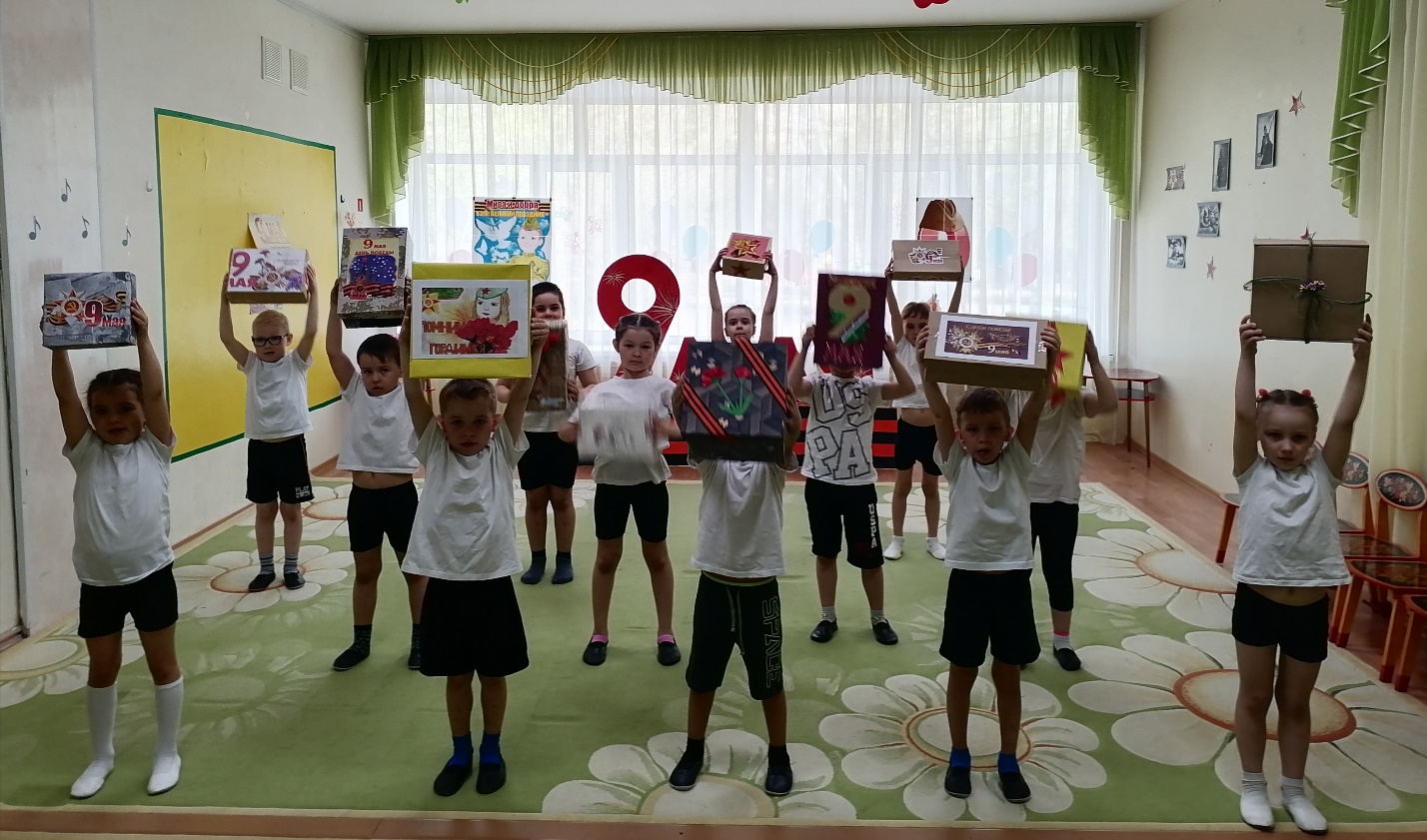 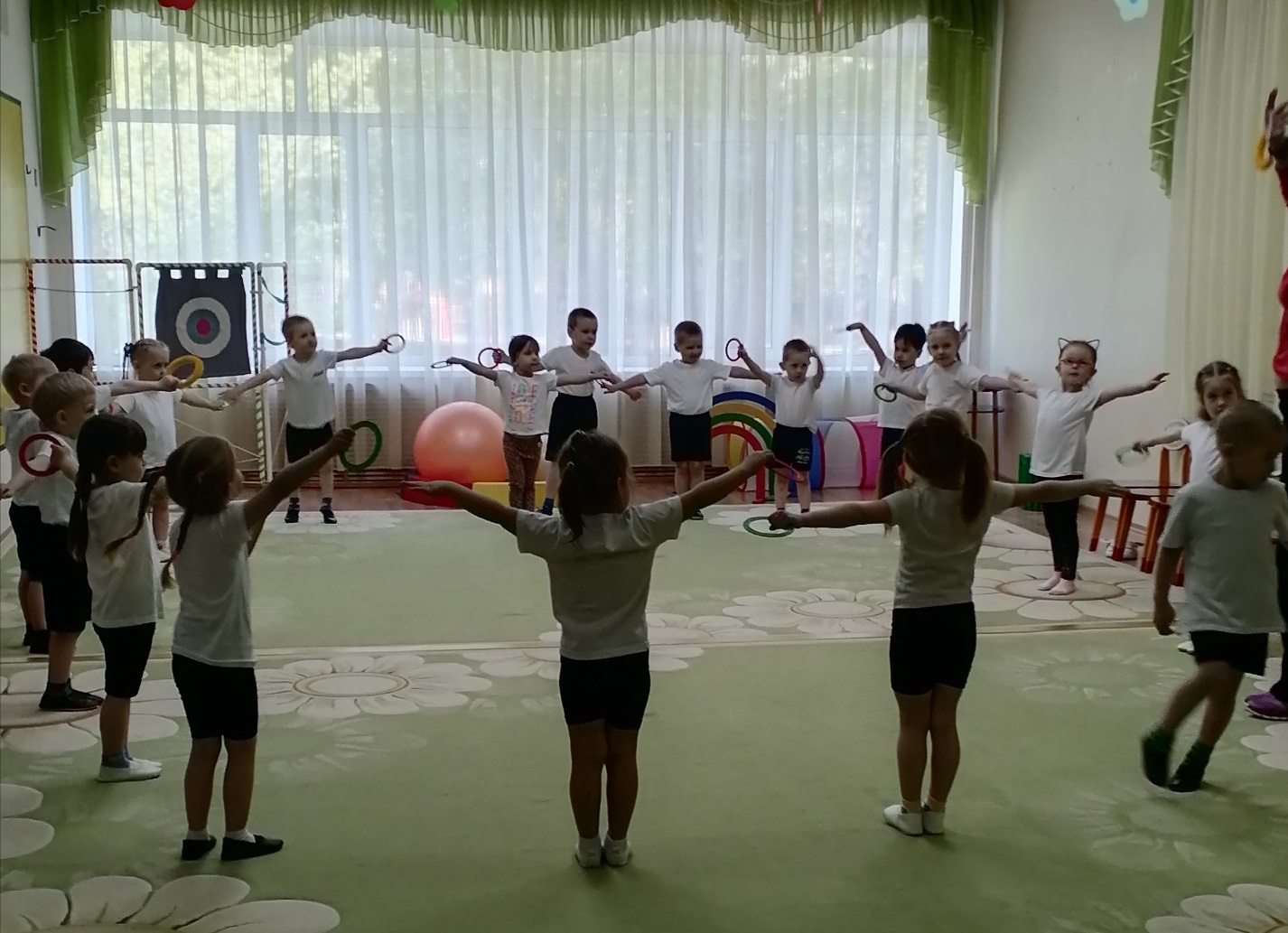 Так же дети подготовительных групп приняли участие в спартакиаде «Малыш» в веселых стартах.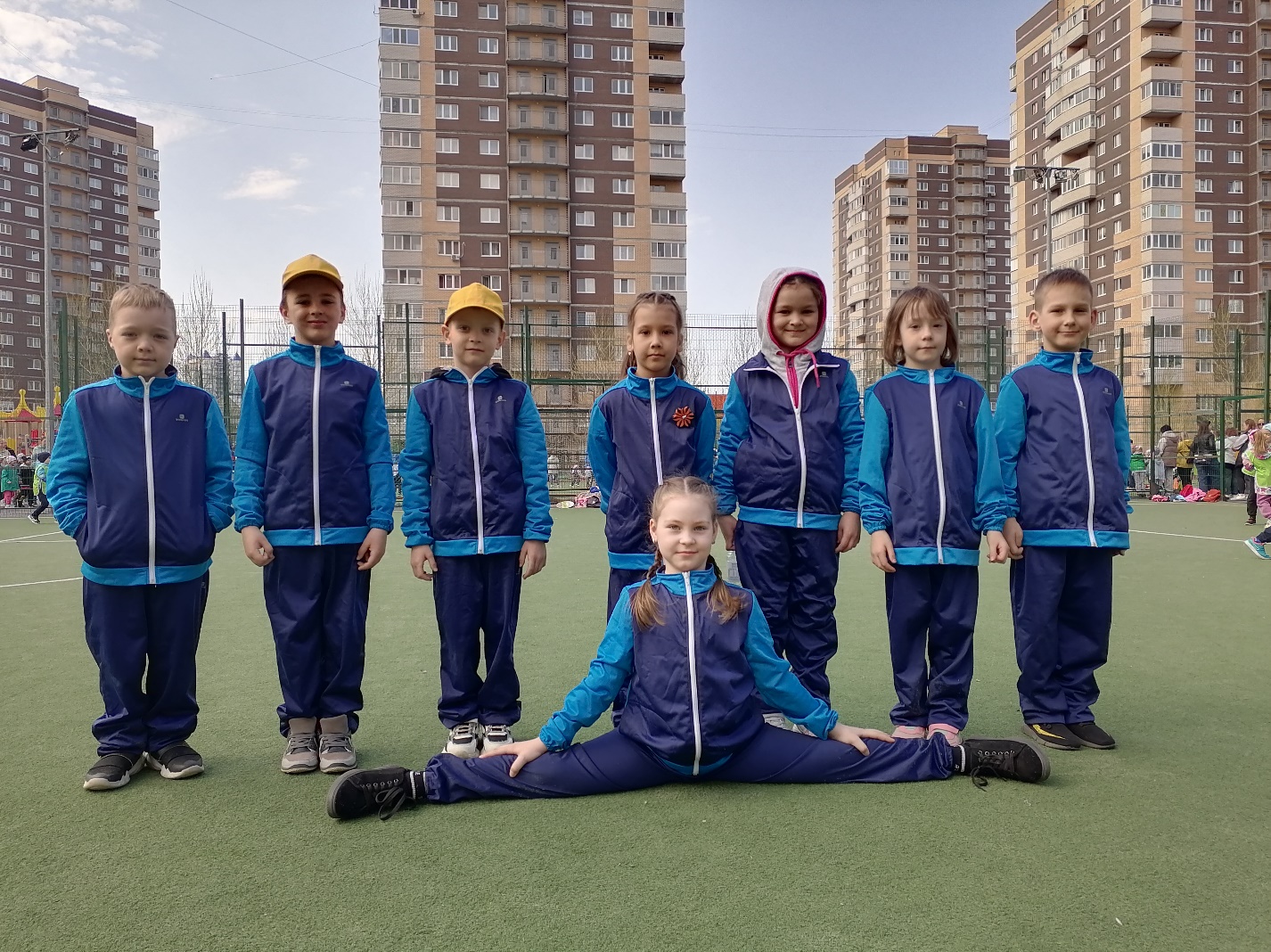 